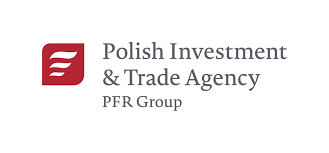 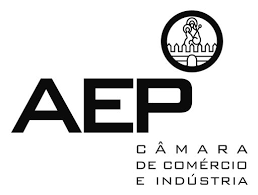 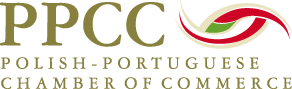 GO POLAND: 27.01.2021 (quarta-feira), 10:00-12:00, evento virtualGO POLAND: 27.01.2021 (quarta-feira), 10:00-12:00, evento virtual10:00-10:15AberturaApresentação da AEP, missão, atividades, associados – Dr. Paulo Vaz, Administrador AEP10:00-10:15Apresentação da PPCC, missão, atividades, associados - Wojciech Baczyński, Diretor Geral da PPCC (Varsóvia)10:15-10:30Análise macroeconómica e de trocas comerciais Polónia-Portugal - Dariusz Duda, Director de Escritório em Portugal, Agência de Investimento e Comércio da Polónia - PAIH10:30-10:50Prospeção do mercado polaco e instrumentos de apoio da PPCC - Wojciech Baczyński, Director Geral da PPCC10:50-11:05Oportunidades comerciais (exportação e importação), setores em destaque - Dariusz Duda, Director de Escritório em Portugal, Agência de Investimento e Comércio da Polónia - PAIH11:05-11:25Aspetos fiscais a observar nas trocas comerciais entre Polónia e Portugal – adv. Eliza Głuszko (Varsóvia), adv. Marek Karasiewicz (Varsóvia), adv. Tiago Cassiano Neves (Lisboa) - Garrigues 11:25-11:45Interculturalidade: como fazer negócios com os polacos? – Danuta Kondek, CEO da Funktor Consultoria (Porto)11:45-12:00Sessão Q&AInformação adicional:Moderador - Wojciech Baczyński, PPCCEvento em portuguêsRegisto online através da plataforma Cisco Webex (AEP)Informação adicional:Moderador - Wojciech Baczyński, PPCCEvento em portuguêsRegisto online através da plataforma Cisco Webex (AEP)